г.Витебск, пр-т Черняховского 5-37;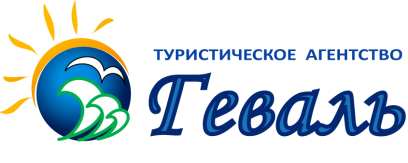 тел/факс:(0212)622000, тел:(0212) 633000;МТС(029) 5106921  (029) 214 00 00www.geval.by e-mail: geval_tur@mail.ruБАЗА ОТДЫХА «КАРПАТЫ»     к у р о р т ЗАТОКАРазмещение:  На самом берегу моря!! в  центральной  части  курорта, на просторной, ограждённой территории с  множеством красивых  многолетних  зеленых  насаждений  и  цветов.
Широкий песчаный пляж начинается прямо за территорией базы отдыха. К морю ведет широкая деревянная дорожка.
Пляж убирается ежедневно. Шезлонги и зонтики гостям базы предоставляют в аренду. Детская игровая площадка. Площадка для приготовления шашлыков с мангалами. Комната отдыха с бильярдным и теннисным столами. Интернет Wi-Fi. Медпункт. Массажный кабинет.Номерной фонд: 1) Трехэтажные корпуса базы отдыха обращены фасадами к морю, с просторными общими балконами. Балконы с летней мебелью.
Номера: 1-комнатные 3-местные Стандарт. В номерах: удобная, современная мебель, кровати с ортопедическими матрасами, кондиционер, холодильник, LCD-телевизор с кабельным телевиденьем, санузел с душевой кабиной.                              2) Двухэтажные коттеджи  Рядом с каждым из них зона отдыха со столиком и лавочками. 
Номера: 1-комнатные 2-3-4-местные номера Стандарт. В номерах: удобная, современная мебель, кровати с ортопедическими матрасами, кондиционер, холодильник, телевизор с кабельным телевиденьем, санузел с душевой кабиной, унитазом и раковиной.                              3) Летние деревянные домики предназначены для гостей, которые выбирают недорогой отдых на море. 
Номера: 1-комнатные 2-3-4-местные номера Эконом, с необходимой мебелью, холодильником, телевизором, частично с кондиционерами. Для гостей номеров Эконом выстроены душевые и туалеты на территории. Электроснабжение и бесперебойная подача холодной и горячей воды обеспечены.
Водоснабжение   холодная и горячая вода – постоянно.Питание:  На территории базы работает столовая. Питание трехразовое комплексное, но по желанию гости могут выбирать только завтрак, обед или ужин. ПРИГОТОВЛЕНИЕ ПИЩИ В НОМЕРАХ - ЗАПРЕЩЕНОВ здании столовой расположено кафе-бар «Русалочка». В меню блюда европейской и бессарабской кухонь.Бар «Прибой» с летней площадкой, выстроен рядом с жилыми корпусами.Бар «Пляжный» с летней площадкой расположен прямо на берегу моря. На территории есть маленькая кухня для приготовления пищи. Посуду база не предоставляет. Стоимость услуг, оказываемых в Беларуси 50,00 BYN / дети до 6 лет 25,00 BYNВнимание!!!Туристическая фирма оставляет за собой право, в случае причин непреодолимого характера, вносить некоторые изменения в программу тура без уменьшения общего объема и качества услуг, в том числе предоставлять замену отеля на равнозначный. Туристическое агентство не несет ответственности за задержки на границах и пробки на дорогахг.Витебск, пр-т Черняховского 5-37;тел/факс:(0212)622000, тел:(0212) 633000;МТС(029) 5106921  (029) 214 00 00www.geval.by e-mail: geval_tur@mail.ruБАЗА ОТДЫХА «КАРПАТЫ»     к у р о р т ЗАТОКАРазмещение:  На самом берегу моря!! в  центральной  части  курорта, на просторной, ограждённой территории с  множеством красивых  многолетних  зеленых  насаждений  и  цветов.
Широкий песчаный пляж начинается прямо за территорией базы отдыха. К морю ведет широкая деревянная дорожка.
Пляж убирается ежедневно. Шезлонги и зонтики гостям базы предоставляют в аренду. Детская игровая площадка. Площадка для приготовления шашлыков с мангалами. Комната отдыха с бильярдным и теннисным столами. Интернет Wi-Fi. Медпункт. Массажный кабинет.Номерной фонд: 1) Трехэтажные корпуса базы отдыха обращены фасадами к морю, с просторными общими балконами. Балконы с летней мебелью.
Номера: 1-комнатные 3-местные Стандарт. В номерах: удобная, современная мебель, кровати с ортопедическими матрасами, кондиционер, холодильник, LCD-телевизор с кабельным телевиденьем, санузел с душевой кабиной.                              2) Двухэтажные коттеджи  Рядом с каждым из них зона отдыха со столиком и лавочками. 
Номера: 1-комнатные 2-3-4-местные номера Стандарт. В номерах: удобная, современная мебель, кровати с ортопедическими матрасами, кондиционер, холодильник, телевизор с кабельным телевиденьем, санузел с душевой кабиной, унитазом и раковиной.                              3) Летние деревянные домики предназначены для гостей, которые выбирают недорогой отдых на море. 
Номера: 1-комнатные 2-3-4-местные номера Эконом, с необходимой мебелью, холодильником, телевизором, частично с кондиционерами. Для гостей номеров Эконом выстроены душевые и туалеты на территории. Электроснабжение и бесперебойная подача холодной и горячей воды обеспечены.
Водоснабжение   холодная и горячая вода – постоянно.Питание:  На территории базы работает столовая. Питание трехразовое комплексное, но по желанию гости могут выбирать только завтрак, обед или ужин. ПРИГОТОВЛЕНИЕ ПИЩИ В НОМЕРАХ - ЗАПРЕЩЕНОВ здании столовой расположено кафе-бар «Русалочка». В меню блюда европейской и бессарабской кухонь.Бар «Прибой» с летней площадкой, выстроен рядом с жилыми корпусами.Бар «Пляжный» с летней площадкой расположен прямо на берегу моря. На территории есть маленькая кухня для приготовления пищи. Посуду база не предоставляет. Стоимость услуг, оказываемых в Беларуси 50,00 BYN / дети до 6 лет 25,00 BYNВнимание!!!Туристическая фирма оставляет за собой право, в случае причин непреодолимого характера, вносить некоторые изменения в программу тура без уменьшения общего объема и качества услуг, в том числе предоставлять замену отеля на равнозначный. Туристическое агентство не несет ответственности за задержки на границах и пробки на дорогах.Стоимость указана на 1 человека в USDСтоимость указана на 1 человека в USDСтоимость указана на 1 человека в USDСтоимость указана на 1 человека в USDСтоимость указана на 1 человека в USDСтоимость указана на 1 человека в USDСтоимость указана на 1 человека в USDСтоимость указана на 1 человека в USDСтоимость указана на 1 человека в USDСтоимость указана на 1 человека в USDСтоимость указана на 1 человека в USDСтоимость указана на 1 человека в USDСтоимость указана на 1 человека в USDСтоимость указана на 1 человека в USDГрафик заездовстоимость обслуживаниялето 2017График заездовстоимость обслуживаниялето 2017График заездовстоимость обслуживаниялето 2017График заездовстоимость обслуживаниялето 2017График заездовстоимость обслуживаниялето 2017проезд автобусом, курортный сбор, проживание 10 ночей ( для заездов  с 15.06 - 26.06.2017г.)проезд автобусом, курортный сбор, проживание 10 ночей ( для заездов  с 15.06 - 26.06.2017г.)проезд автобусом, курортный сбор, проживание 10 ночей ( для заездов  с 15.06 - 26.06.2017г.)проезд автобусом, курортный сбор, проживание 10 ночей ( для заездов  с 15.06 - 26.06.2017г.)проезд автобусом, курортный сбор, проживание 10 ночей ( для заездов  с 15.06 - 26.06.2017г.)проезд автобусом, курортный сбор, проживание 10 ночей ( для заездов  с 15.06 - 26.06.2017г.)проезд автобусом, курортный сбор, проживание 10 ночей ( для заездов  с 15.06 - 26.06.2017г.)проезд автобусом, курортный сбор, проживание 10 ночей ( для заездов  с 15.06 - 26.06.2017г.)проезд автобусом, курортный сбор, проживание 10 ночей ( для заездов  с 15.06 - 26.06.2017г.)проезд автобусом, курортный сбор, проживание 10 ночей ( для заездов  с 15.06 - 26.06.2017г.)График заездовстоимость обслуживаниялето 2017График заездовстоимость обслуживаниялето 2017График заездовстоимость обслуживаниялето 2017График заездовстоимость обслуживаниялето 2017График заездовстоимость обслуживаниялето 20172-х и 3-х местныйлетний домикэконом2-х и 3-х местныйлетний домикэконом2-х и 3-х местныйлетний домикстандарт2-х и 3-х местныйлетний домикстандартдвухэтажные коттеджисо всеми удобствамидвухэтажные коттеджисо всеми удобствамидвухэтажные коттеджисо всеми удобствами3-х местный
Трехэтажные корпуса3-х местный
Трехэтажные корпусаДетидо 6 летбез местаВыезд -(отдых накурорте) - ПриездВыезд -(отдых накурорте) - ПриездВыезд -(отдых накурорте) - ПриездВыезд -(отдых накурорте) - ПриездКол-во ночейХол.Хол+ТВХол.+ТВ+кондиционерДети до 12 летПри 2-х взрослыхМесто в 2-х местномномереМесто в 3-х местномномереМесто в 4-х местномномереМесто в 3-х   местном номереМесто в 3-х местномномере свидом на мореДетидо 6 летбез места08.0608.0609.06-16.0617.06795100105851501401301401557015.0615.0616.06-26.0627.06101351401451252051951851952057025.0625.0626.06-06.0707.07101601701801402402302102302507005.0705.0706.07-16.0717.07101701751851452452352152352557015.0715.0716.07-26.0727.07101701751851452452352152352557025.0725.0726.07-05.0806.08101701751851452452352152352557004,0804,0805.08-15.0816.08101701751851452452352152352557014.0814.0815.08-25.0826.08101701751851452452352152352557024.0824.0825.08-02.0803.09812513013511518517516517518570СКИДКИ ДЕТЯМ до 12 лет на основном месте в коттеджах и корпусах – 20$СКИДКИ ДЕТЯМ до 12 лет на основном месте в коттеджах и корпусах – 20$СКИДКИ ДЕТЯМ до 12 лет на основном месте в коттеджах и корпусах – 20$СКИДКИ ДЕТЯМ до 12 лет на основном месте в коттеджах и корпусах – 20$СКИДКИ ДЕТЯМ до 12 лет на основном месте в коттеджах и корпусах – 20$СКИДКИ ДЕТЯМ до 12 лет на основном месте в коттеджах и корпусах – 20$СКИДКИ ДЕТЯМ до 12 лет на основном месте в коттеджах и корпусах – 20$СКИДКИ ДЕТЯМ до 12 лет на основном месте в коттеджах и корпусах – 20$СКИДКИ ДЕТЯМ до 12 лет на основном месте в коттеджах и корпусах – 20$СКИДКИ ДЕТЯМ до 12 лет на основном месте в коттеджах и корпусах – 20$СКИДКИ ДЕТЯМ до 12 лет на основном месте в коттеджах и корпусах – 20$СКИДКИ ДЕТЯМ до 12 лет на основном месте в коттеджах и корпусах – 20$СКИДКИ ДЕТЯМ до 12 лет на основном месте в коттеджах и корпусах – 20$СКИДКИ ДЕТЯМ до 12 лет на основном месте в коттеджах и корпусах – 20$Стоимость указана на 1 человека в USDСтоимость указана на 1 человека в USDСтоимость указана на 1 человека в USDСтоимость указана на 1 человека в USDСтоимость указана на 1 человека в USDСтоимость указана на 1 человека в USDСтоимость указана на 1 человека в USDСтоимость указана на 1 человека в USDСтоимость указана на 1 человека в USDСтоимость указана на 1 человека в USDСтоимость указана на 1 человека в USDСтоимость указана на 1 человека в USDСтоимость указана на 1 человека в USDСтоимость указана на 1 человека в USDГрафик заездовстоимость обслуживаниялето 2017График заездовстоимость обслуживаниялето 2017График заездовстоимость обслуживаниялето 2017График заездовстоимость обслуживаниялето 2017График заездовстоимость обслуживаниялето 2017проезд автобусом, курортный сбор, проживание 10 ночей ( для заездов  с 15.06 - 26.06.2017г.)проезд автобусом, курортный сбор, проживание 10 ночей ( для заездов  с 15.06 - 26.06.2017г.)проезд автобусом, курортный сбор, проживание 10 ночей ( для заездов  с 15.06 - 26.06.2017г.)проезд автобусом, курортный сбор, проживание 10 ночей ( для заездов  с 15.06 - 26.06.2017г.)проезд автобусом, курортный сбор, проживание 10 ночей ( для заездов  с 15.06 - 26.06.2017г.)проезд автобусом, курортный сбор, проживание 10 ночей ( для заездов  с 15.06 - 26.06.2017г.)проезд автобусом, курортный сбор, проживание 10 ночей ( для заездов  с 15.06 - 26.06.2017г.)проезд автобусом, курортный сбор, проживание 10 ночей ( для заездов  с 15.06 - 26.06.2017г.)проезд автобусом, курортный сбор, проживание 10 ночей ( для заездов  с 15.06 - 26.06.2017г.)проезд автобусом, курортный сбор, проживание 10 ночей ( для заездов  с 15.06 - 26.06.2017г.)График заездовстоимость обслуживаниялето 2017График заездовстоимость обслуживаниялето 2017График заездовстоимость обслуживаниялето 2017График заездовстоимость обслуживаниялето 2017График заездовстоимость обслуживаниялето 20172-х и 3-х местныйлетний домикэконом2-х и 3-х местныйлетний домикэконом2-х и 3-х местныйлетний домикстандарт2-х и 3-х местныйлетний домикстандартдвухэтажные коттеджисо всеми удобствамидвухэтажные коттеджисо всеми удобствамидвухэтажные коттеджисо всеми удобствами3-х местный
Трехэтажные корпуса3-х местный
Трехэтажные корпусаДетидо 6 летбез местаВыезд -(отдых накурорте) - ПриездВыезд -(отдых накурорте) - ПриездВыезд -(отдых накурорте) - ПриездВыезд -(отдых накурорте) - ПриездКол-во ночейХол.Хол+ТВХол.+ТВ+кондиционерДети до 12 летПри 2-х взрослыхМесто в 2-х местномномереМесто в 3-х местномномереМесто в 4-х местномномереМесто в 3-х   местном номереМесто в 3-х местномномере свидом на мореДетидо 6 летбез места08.0608.0609.06-16.0617.06795100105851501401301401557015.0615.0616.06-26.0627.06101351401451252051951851952057025.0625.0626.06-06.0707.07101601701801402402302102302507005.0705.0706.07-16.0717.07101701751851452452352152352557015.0715.0716.07-26.0727.07101701751851452452352152352557025.0725.0726.07-05.0806.08101701751851452452352152352557004,0804,0805.08-15.0816.08101701751851452452352152352557014.0814.0815.08-25.0826.08101701751851452452352152352557024.0824.0825.08-02.0803.09812513013511518517516517518570СКИДКИ ДЕТЯМ до 12 лет на основном месте в коттеджах и корпусах – 20$СКИДКИ ДЕТЯМ до 12 лет на основном месте в коттеджах и корпусах – 20$СКИДКИ ДЕТЯМ до 12 лет на основном месте в коттеджах и корпусах – 20$СКИДКИ ДЕТЯМ до 12 лет на основном месте в коттеджах и корпусах – 20$СКИДКИ ДЕТЯМ до 12 лет на основном месте в коттеджах и корпусах – 20$СКИДКИ ДЕТЯМ до 12 лет на основном месте в коттеджах и корпусах – 20$СКИДКИ ДЕТЯМ до 12 лет на основном месте в коттеджах и корпусах – 20$СКИДКИ ДЕТЯМ до 12 лет на основном месте в коттеджах и корпусах – 20$СКИДКИ ДЕТЯМ до 12 лет на основном месте в коттеджах и корпусах – 20$СКИДКИ ДЕТЯМ до 12 лет на основном месте в коттеджах и корпусах – 20$СКИДКИ ДЕТЯМ до 12 лет на основном месте в коттеджах и корпусах – 20$СКИДКИ ДЕТЯМ до 12 лет на основном месте в коттеджах и корпусах – 20$СКИДКИ ДЕТЯМ до 12 лет на основном месте в коттеджах и корпусах – 20$СКИДКИ ДЕТЯМ до 12 лет на основном месте в коттеджах и корпусах – 20$